Guía de trabajo autónomo 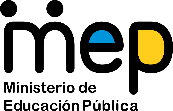 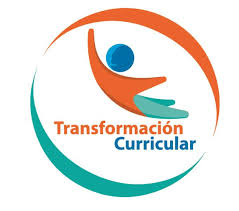 El trabajo autónomo es la capacidad de realizar tareas por nosotros mismos, sin necesidad de que nuestros/as docentes estén presentes. Contenido 4.2. Primera Unidad de Lectoescritura. (Continuación)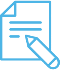 Me preparo para resolver la guía Pautas que debo verificar antes de iniciar mi trabajo.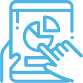 Me asombro cuanto conozco. 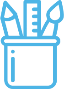  Construyo mis materiales para jugar con disfraces de sonidosPh. D. Richard Navarro GarroAsesor nacional de EspañolCentro educativo: Educador/a: Nivel: primer añoAsignatura: EspañolMateriales o recursos que voy a necesitarFicha con imágenes.Lápiz y lápices de color.Tijeras.Regla.¡Manos a la obra! 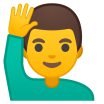 Estos son los materiales que requiero para emprender el trabajo y resolver las actividades: Ficha con imágenes.Lápiz, borrador, tijeras, goma, lápiz y lápices de color.Regla y marcadores.Condiciones que debe tener el lugar donde voy a trabajar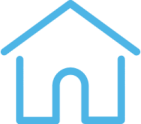 El espacio que elijo debe ser silencioso para evitar distracciones. Además, este debe estar limpio y cumplir con las medidas de higiene necesarias ante la situación sanitaria que enfrenta el país.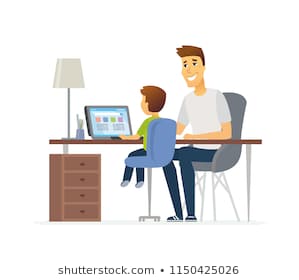 Tiempo en que se espera que realice la guía                       1 hora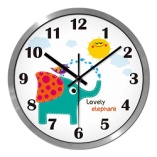 IndicacionesEste trabajo lo realizo con ayuda de mi familia. ActividadPreguntas para reflexionar y responderPrimer momento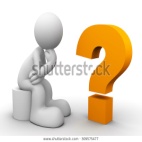 Reflexiono ¿Qué pienso que podría aprender hoy? Comento mis ideas.¿Por qué debo escuchar atentamente las indicaciones?¿Me gusta construir materiales para jugar?IndicacionesRealizo lo solicitado.Escucho el sonido que me indica mi familiar para realizar el trazo y colocarlo.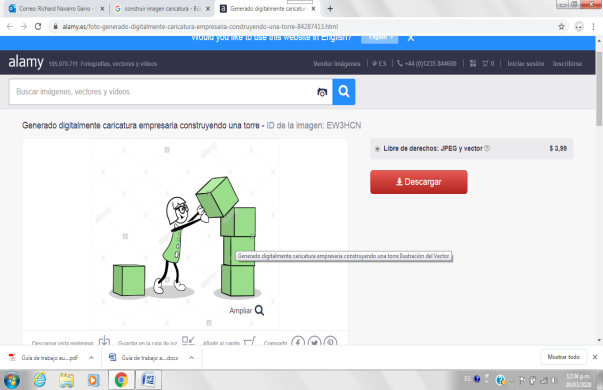 Construyo Segundo momentoEscucho las siguientes palabras: casa, cama, pelota, mariposa.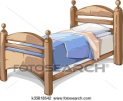 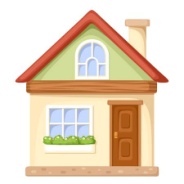      casa	cama             pelota           mariposa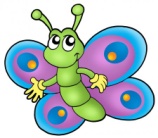 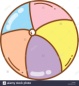 ¡Ahora juguemos con los sonidos!¿Qué pasa si en la palabra casa, quito el sonido final a  (aaaa)?¿Cómo suena esa palabra?,  cas. ¡Muy bien!Si en la palabra cama, quito el sonido inicial ca (ccccaaaa) ¿Cómo suena?  Mmmmaaaa. ¡Muy bien!En palabra mariposa, si quito el sonido po (ppppoooo) ¿cómo suena?  mari_sa. ¡Muy bien!, y si quito el sonido r (rrrr) ¿Cómo diría?  ¡Excelente!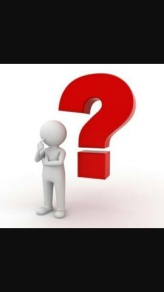 Tercer momentoAhora que ya que he jugado con algunos sonidos, voy a representar  cada sonido con su disfraz, realizo los trazos y coloreo:El sonido “cccc” su disfraz es: c se representa así: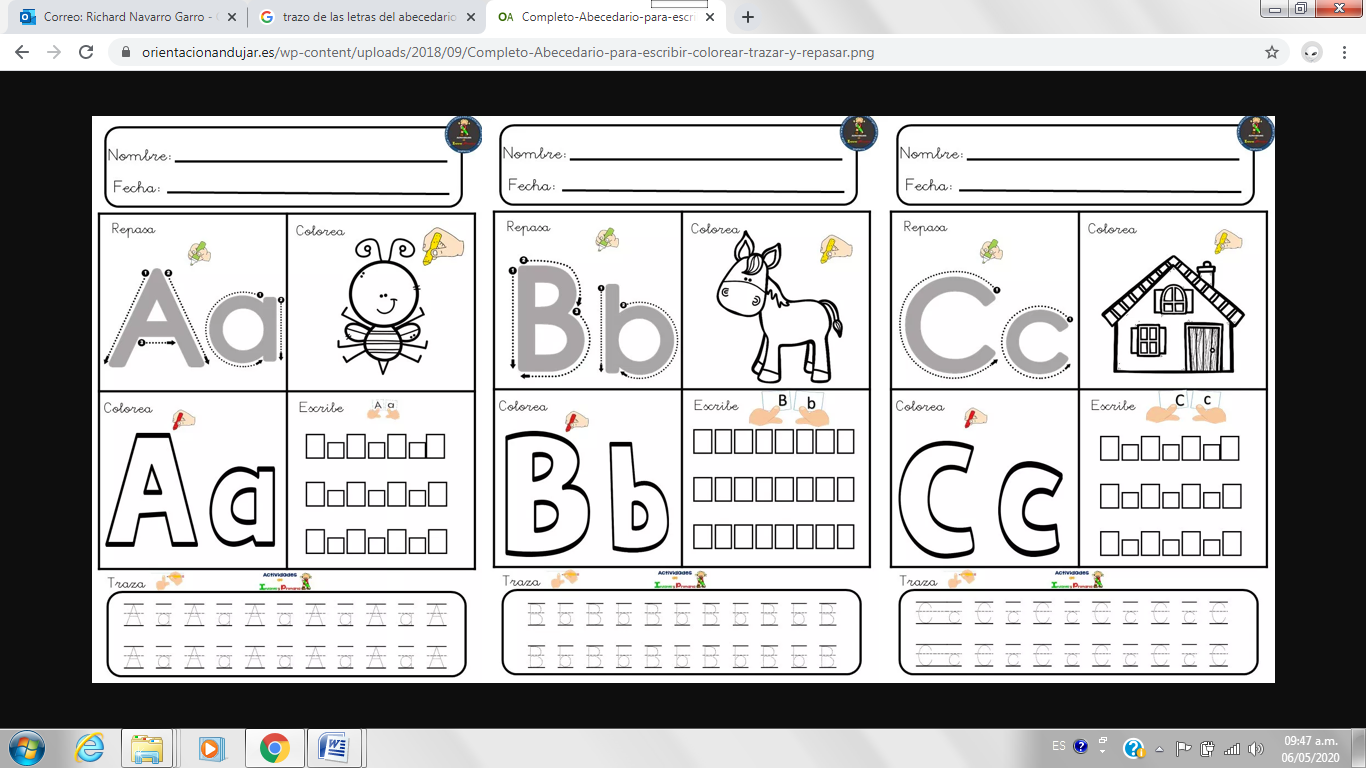 El sonido “aaaa” su disfraz es: a se representa así: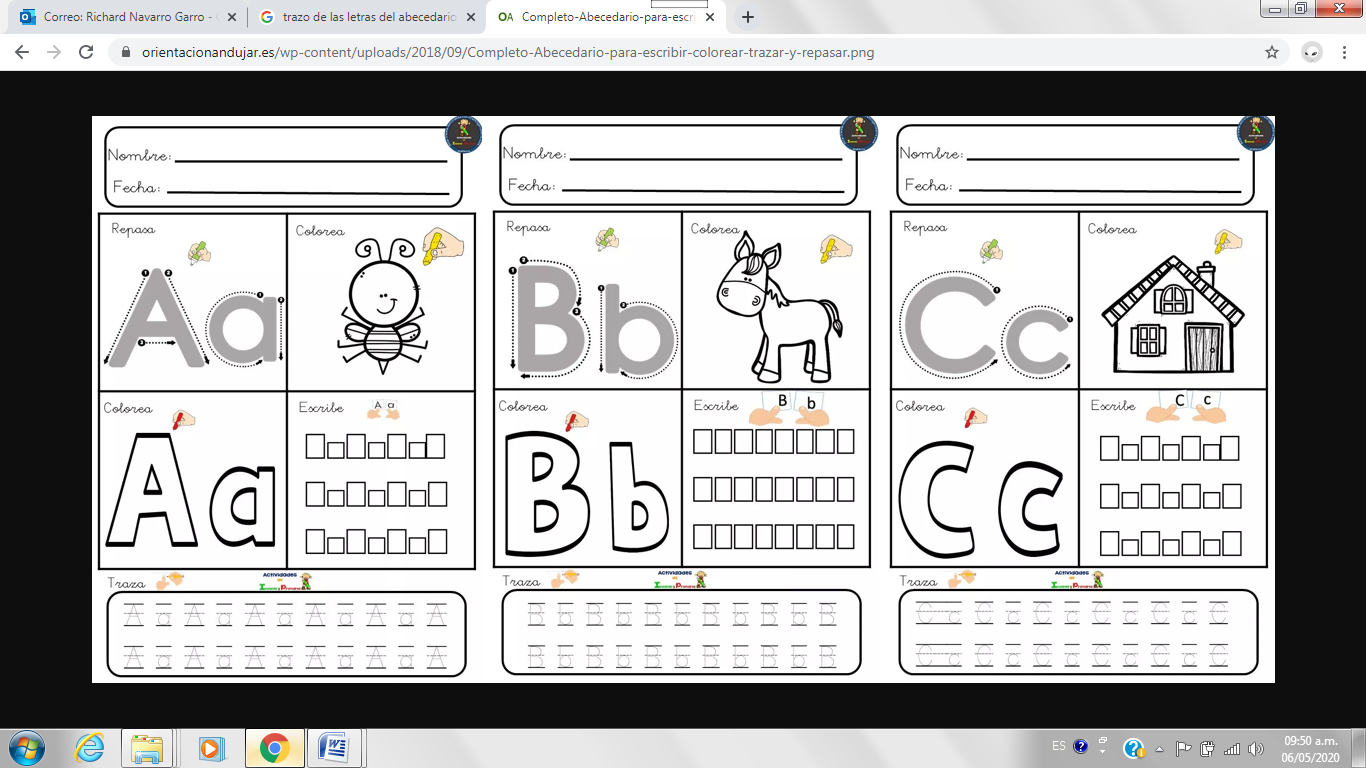 El sonido “ssss” su disfraz es: s se representa así: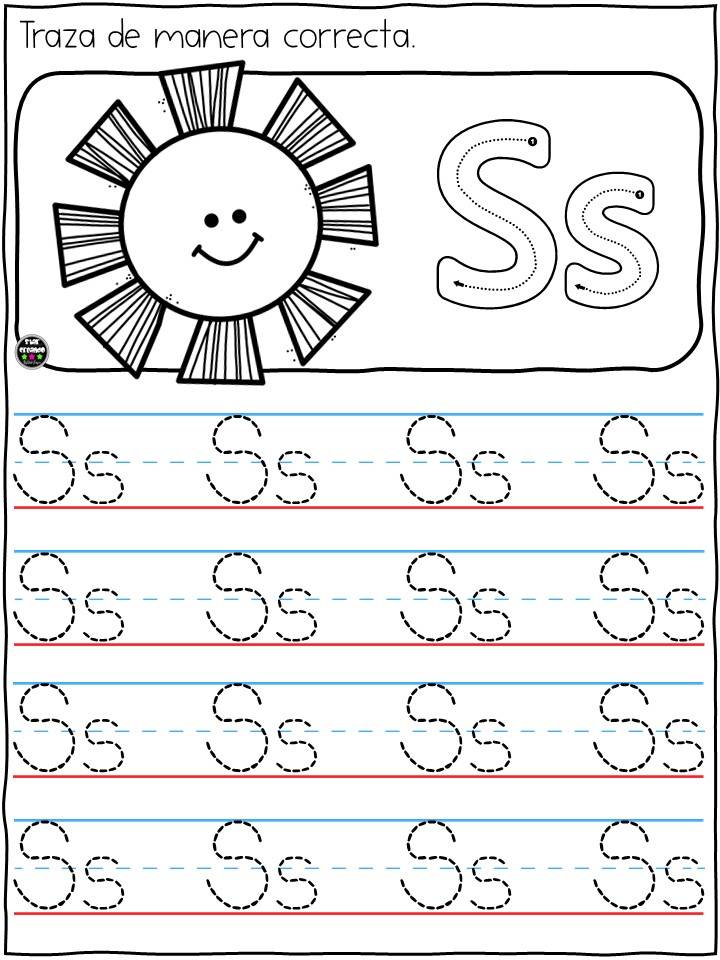 El sonido “mmmm” su disfraz es: m se representa así: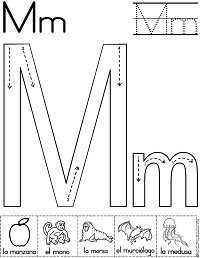 El sonido “pppp” su disfraz es: p se representa así: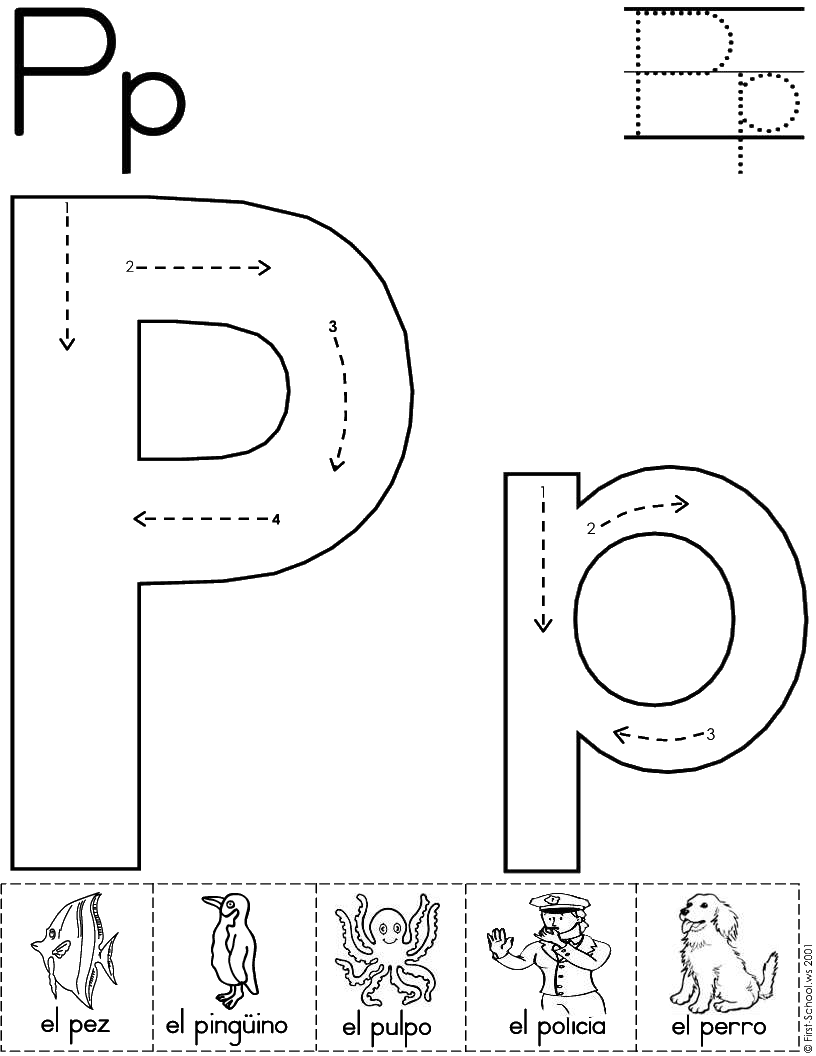 El sonido “llll” su disfraz es: l se representa así: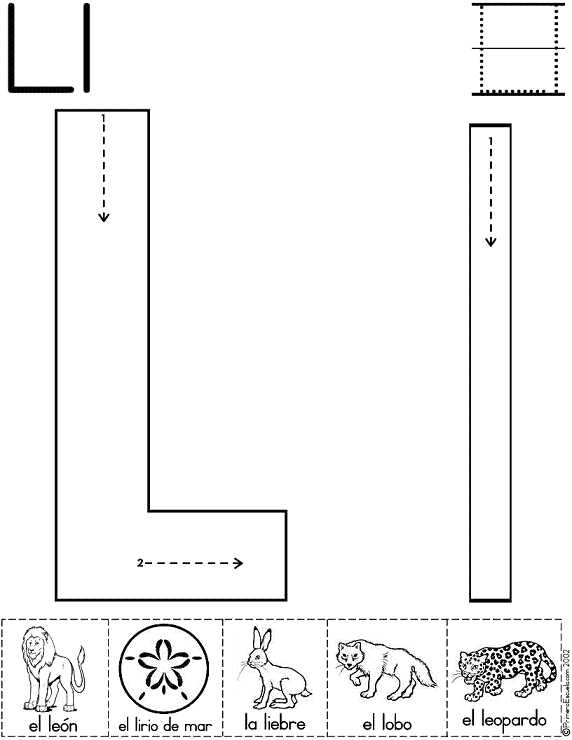 El sonido “tttt” su disfraz es: t se representa así: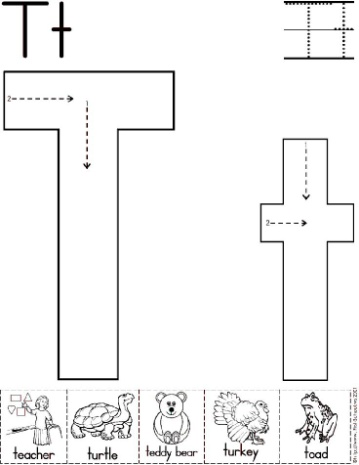 El sonido “pppp” su disfraz es: p se representa así:¡Manos a la obra!Juguemos con las letras y sus sonidos.Indicaciones o preguntas para auto regularse y evaluarse.Finalmente…Observo que haya cumplido con todo lo solicitado en las actividades.Reflexiono acerca de lo siguiente:¿Qué sonidos sabía antes y qué sonidos nuevos sé ahora?¿Puedo formar palabras con esos sonidos? ¡Excelente!  Digo oraciones oralmente, con esas palabras. Ahora selecciono dos disfraces de los sonidos estudiados y los dibujo en el suelo, en un espacio de mi casa, y camino sobre ellos siguiendo el trazo de arriba hacia abajo. Cuando camino sobre ellos, digo el sonido. Ejemplo: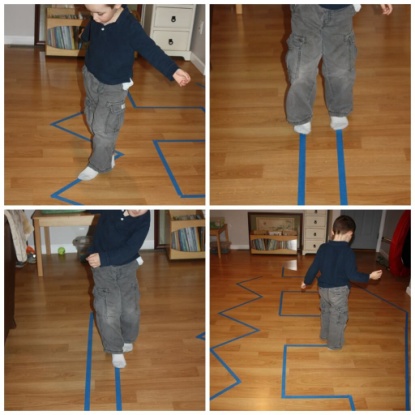 Con el trabajo autónomo voy a aprender a aprenderCon el trabajo autónomo voy a aprender a aprenderReviso las acciones realizadas durante la construcción del trabajo.Marco una X encima de cada símbolo al responder las siguientes preguntas Reviso las acciones realizadas durante la construcción del trabajo.Marco una X encima de cada símbolo al responder las siguientes preguntas ¿Escuche las  indicaciones con detenimiento?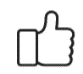 ¿Realicé el trazo correcto en el orden en que se me indicó?¿Pregunté las indicaciones cuando no comprendí qué hacer?Con el trabajo autónomo voy a aprender a aprenderCon el trabajo autónomo voy a aprender a aprenderValoro lo realizado al terminar por completo el trabajo.Marca una X encima de cada símbolo al responder las siguientes preguntasValoro lo realizado al terminar por completo el trabajo.Marca una X encima de cada símbolo al responder las siguientes preguntas¿Ejecuté todas las actividades que se me presentaron?¿Reconozco los sonidos y su representación (disfraz)?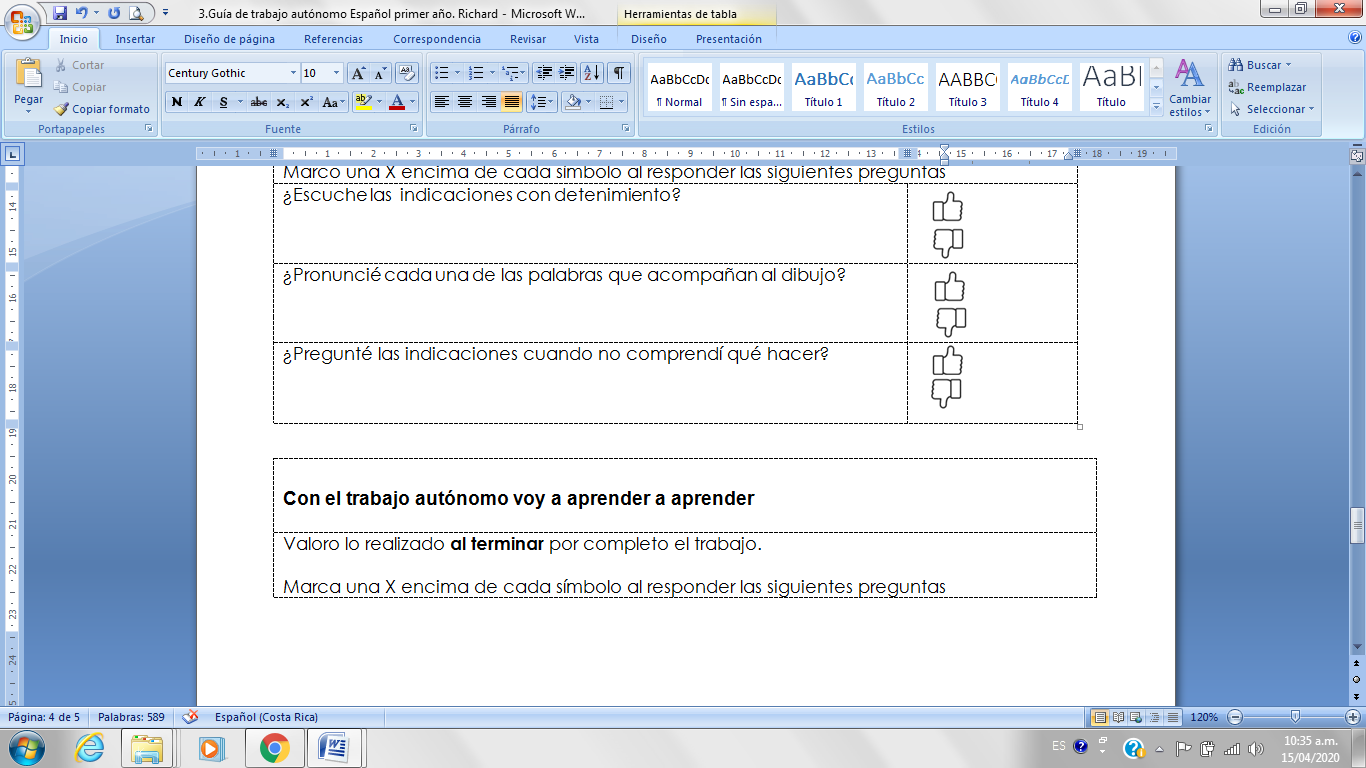 ¿Caminé sobre el trazo dibujado en el suelo en el orden que se me indicó?¿Me siento satisfecho con el trabajo que realicé?Menciono oralmente cuál fue la parte favorita del trabajo realizado:___________________________________________________________________________________________________________________________________________________________________________________________________________________________________________________________________________Comento oralmente: ¿Qué puedo mejorar, la próxima vez que realice la guía de trabajo autónomo?_________________________________________________________________________________________Recuerdo colocar esta actividad en tu folder de evidencias.Menciono oralmente cuál fue la parte favorita del trabajo realizado:___________________________________________________________________________________________________________________________________________________________________________________________________________________________________________________________________________Comento oralmente: ¿Qué puedo mejorar, la próxima vez que realice la guía de trabajo autónomo?_________________________________________________________________________________________Recuerdo colocar esta actividad en tu folder de evidencias.